KTS 23.06 Na zakończenie naszych zajęć proponuję wam rozwiązanie kilki zagadek. Pozdrawiam Ile widzisz koni?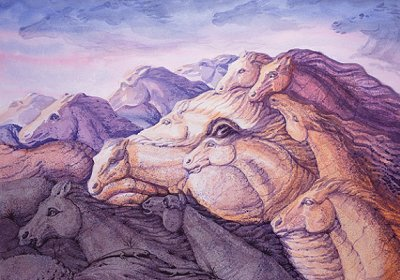 Na obrazku widzimy Alberta Einsteina.Krótkowidze widzą Marilyn Monroe.Jeśli chcesz ją zobaczysz, a masz dobry wzrok, to bardziej oddal się od monitora komputera.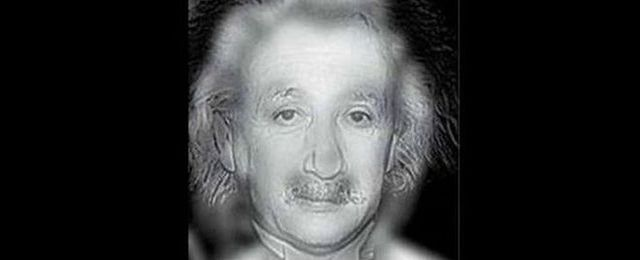 Znajdź lwa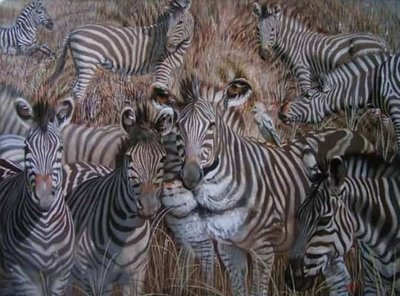 Kto ma racje?     Paweł i Piotr bawili się klockami: ustawiali wspólnie różne piramidy. Paweł stwierdził w pewnej chwili, że ustawili piramidę z sześciu klocków, Piotruś zaś, który spojrzał na nią stojąc na głowie, naliczył ich siedem! Który z nich ma rację?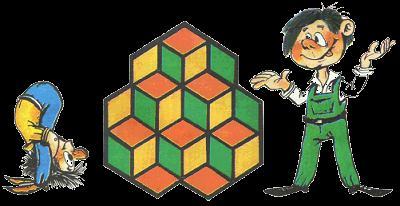 